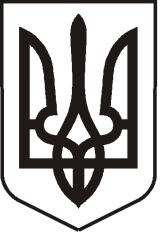 УКРАЇНАЛУГАНСЬКА  ОБЛАСТЬПОПАСНЯНСЬКИЙ  РАЙОН
ПОПАСНЯНСЬКА  МІСЬКА  РАДАШОСТОГО   СКЛИКАННЯДЕВ'ЯНОСТО ДРУГА СЕСІЯРІШЕННЯ09 лютого 2018 року                      м. Попасна	                                     №  92/12Про хід виконання Програми підтримки учасників антитерористичної операції та членів їх сімей на 2017-2018 роки   Заслухавши інформацію начальника організаційного відділу міської ради Висоцької Н.О. про хід виконання Програми підтримки учасників антитерористичної операції та членів їх сімей на 2017-2018 роки, затвердженої рішенням міської ради від 26.01.2017  № 83/6, керуючись ст. 26  Закону України «Про місцеве самоврядування в Україні», Попаснянська міська рада ВИРІШИЛА:Інформацію начальника організаційного відділу Висоцької Н.О.,про хід виконання Програми підтримки учасників антитерористичної операції та членів їх сімей на 2017-2018 роки, затвердженої рішенням міської ради від 26.01.2017  № 83/6 взяти до відома (додається).              Міський голова 			                                   	              Ю.І.ОнищенкоІНФОРМАЦІЯпро хід виконання Програми підтримки учасників антитерористичної операції та членів їх сімей на 2017-2018 роки, затвердженої рішенням міської ради                                      від 26.01.2017 № 83/6Головною метою Програми підтримки учасників антитерористичної операції та членів їх сімей на 2017-2018 роки є підвищення рівня соціального захисту учасників АТО та членів їх сімей, підтримання їх належного морально-психологічного стану, поліпшення ефективності взаємодії органів місцевого самоврядування з міжнародними, регіональними громадськими організаціями та іншими юридичними особами у сфері підтримки учасників АТО та членів їх сімей, а також вирішення життєвих проблем сімей учасників АТО, які не в змозі подолати їх за допомогою власних засобів і можливостей.Учасникам АТО та сім’ям загиблих або померлих учасників АТО у 2017 році з міського бюджету була надана одноразова  матеріальна допомога на загальну суму 17 000,00 грн.У 2017 році один учасник бойових дій – інвалід війни був поставлений на квартирний облік при виконавчому комітеті Попаснянської міської ради. Двом учасникам бойових дій було надано дозвіл на розробку проекту землеустрою щодо відведення земельної ділянки і подальшої передачі її у приватну власність в місті Попасна.В рамках Програми було проведено святкування 3-ї річниці визволення міста Попасна від незаконних збройних формувань. На площі Героїв пройшла акція єдності мешканців міста та військовослужбовців «Під синьо-жовтим прапором свободи з’єднаємо великий наш народ!» та було відкрито пам’ятний знак «Пам’ятаємо, щоб не повторилося». До пам’ятних знаків  «Воїнам-учасникам АТО, які загинули за свободу та незалежність України при визволенні та захисті м. Попасна», «Загиблим мирним жителям міста Попасна і військовослужбовцям у проведення АТО», «Бійцям батальйону «Донбас», які загинули в бою 18 липня 2014 року» були покладені корзини квітів та проведені міні-мітинги. Також проводились риболовний турнір, товариський матч з футболу між командою молоді і командою ветеранів та святковий концерт за участю півфіналістки проекту «Голос країни», солістки ансамблю Збройних Сил України Аліни Башкіної.Під час святкування державних, професійних, міських свят було вручено  військовослужбовцям Збройних Сил України та Національної Гвардії України, які несуть службу у місті Попасна, працівникам поліції та ДСНС 101 відзнаку «ЗА СЛУЖБУ ДЕРЖАВІ» та «ЗА ОБОРОНУ РІДНОЇ ДЕРЖАВИ», 5 орденів «ЗА МУЖНІСТЬ ТА ВІДВАГУ».Протягом року надавалася юридична та соціальна  допомога учасникам АТО та їх сім’ям, які зверталися до виконавчого комітету Попаснянської міської ради. Начальник організаційного відділу                                          Н.О. Висоцька